Kære Velkommen i TeleHjerte-tilbuddetTeleHjerte er et supplement til dit nuværende forløb hos din praktiserende læge eller på sygehuset. Du måler vægt, blodtryk og puls, som du indsender via en tablet (skærm) til en sundhedsfaglig medarbejder. Herudover besvarer du spørgsmål relateret til dine symptomer. Den sundhedsfaglige medarbejder ser dine målinger to gange om ugen XXdag og XXdag i tidsrummet kl. XX. Med TeleHjerte er du aktivt med til at forstå og håndtere din sygdom. Formålet er at give dig en tryggere hverdag samt bedre overblik over din sygdom og symptomer.Opfølgning på målinger  Du er ikke alene med din sygdom, da du med TeleHjerte har et samarbejde med den sundhedsfaglige medarbejder, der løbende vil følge dine målinger samt give råd og vejledning, hvis indsendte data giver anledning til bekymring eller udvikler sig i en negativ retning. Du er altid velkommen til at kontakte de sundhedsfaglige medarbejdere på telefon og/eller i beskedfunktionen på tabletten (skærmen). Der er også mulighed for videokommunikation. Inddrag dine pårørendeDet bliver nemmere at involvere dine pårørende på dine præmisser og få en fælles forståelse af din sygdom, og hvad TeleHjerte kan gøre for din og jeres hverdag.Tilbuddet skal ikke ses som en erstatning for et lægebesøg. Målingerne er kun vejledende. Føler du ubehag, bliver syg eller akut dårlig skal du altid kontakte din egen læge/lægevagten eller 112, selvom dine målinger ikke er afvigende. Tag gerne din tablet (skærm) med til din læge, så du kan vise dine målinger. Tekniske problemer? Hvis du oplever problemer med at indsende målinger, ved brug af måleudstyr eller andet, skal du kontakte den sundhedsfaglige medarbejder, som vil hjælpe dig på bedst mulig vis.Du kan også til en hver tid kontakte den sundhedsfaglige medarbejder, hvis du ønsker at trække dig ud af tilbuddet.Husk Informér den monitoreringsansvarlige hvis du har været indlagt, eller din medicin er blevet ændret.Læs merePå https://faelleskommunalsundhed.dk/borgere-og-paaroerende/ kan du se mere om TeleHjerte.Du kan gå til siden via denne QR-kode: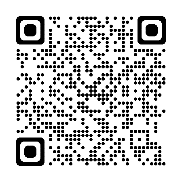 Kontakt TeleHjerteTlf.nr. XXXÅbningstider:XXdag: kl. XX – XXXXdag: kl. XX - XXTilbuddet har lukket på helligdage, hverdagene mellem jul og nytår, hverdagene op til påske samt uge XXX.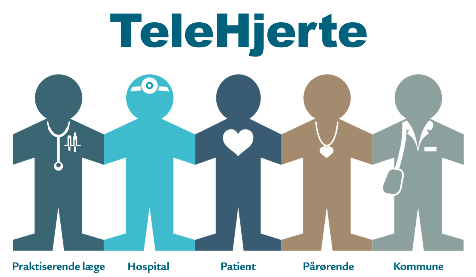 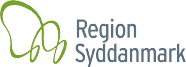 